หมวด 1 การนำองค์กร (Leadership)1.1  การนำองค์กรโดยผู้นำระดับสูง (Senior Leadership)	ผู้นำระดับสูงของโรงเรียนกระแชงวิทยามีแนวทางในการนำองค์กรโดยการชี้นำ (Pathfinding) คือกำหนดวิสัยทัศน์ที่สอดคล้องกับความต้องการของผู้รับบริการและดำเนินการสื่อสารทิศทางไปยังบุคลกรที่เกี่ยวข้องเพื่อสร้างความร่วมมือ กระตุ้นให้บุคลากรมุ่งมั่นที่จะปฏิบัติงานให้บรรลุวิสัยทัศน์ การสร้างความสอดคล้องไปในแนวทางเดียวกัน (Aligning) คือคิดค้นระบบงานและเทคนิคบริหารใช้ในการปฏิบัติงานจนมุ่งสู่วิสัยทัศน์ การกระจายอำนาจการตัดสินใจ (Empowering) คือการสร้างเงื่อนไขเพื่อผลักดันให้บุคลากรได้ใช้ศักยภาพที่มีอยู่ในการปฏิบัติงานที่มีอยู่อย่างเต็มที่ และการเป็นแบบอย่างที่ดี (Modeling) ทั้งหลักการในการทำงานและการประพฤติตนเป็นที่ศรัทธาให้กับบุคลากรใช้เป็นแบบอย่าง ดังภาพประกอบที่ 1.1 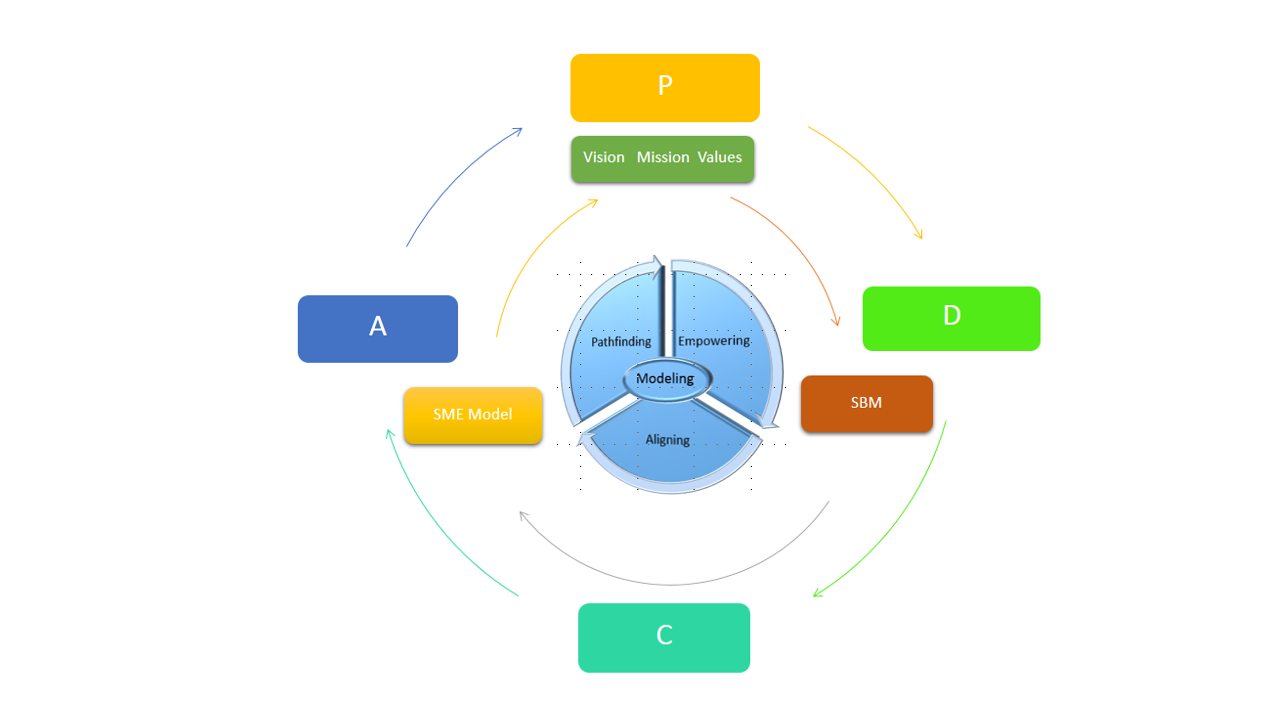 ภาพประกอบที่ 1.1 แสดงการนำองค์กรโดยผู้นำระดับสูง (Senior Leadership)	จากภาพการนำองค์กรโดยผู้นำระดับสูง (Senior Leadership)  จะเห็นว่า การที่โรงเรียนจะสามารถจัดการศึกษาให้บรรลุวิสัยทัศน์ได้นั้นผู้บริหารต้องใช้วงจรการควบคุมคุณภาพของ Deming Cycle (PDCA) และบริหารจัดการโดยใช้โรงเรียนเป็นฐาน (SBM) โดยใช้กรอบ SME Model และค่านิยมหลักของโรงเรียนเพื่อแสดงถึงคุณภาพตามที่กำหนดในวิสัยทัศน์ร่วมกับบุคลากรและผู้มีส่วนได้ส่วนเสีย	ก. วิสัยทัศน์  พันธกิจ และค่านิยม (Vision, Mission and Values)		(1) วิสัยทัศน์  พันธกิจ และค่านิยม (Vision, Mission and Values) 			โรงเรียนกระแชงวิทยามีกระบวนการกำหนดวิสัยทัศน์ พันธกิจ และค่านิยมเพื่อใช้ในการจัดการศึกษาโดยเปิดโอกาสให้ทุกคนมีส่วนร่วมในการกำหนดทิศทางนโยบายวิสัยทัศน์ พันธกิจ และค่านิยมร่วมกัน เริ่มจากการแต่งตั้งคระกรรมการดำเนินงานประกอบด้วย ผู้อำนวยการ ฝ่ายบริหารทั้ง 4 ฝ่าย ครูและบุคลากรทางการศึกษา นักเรียน คณะกรรมการสถานศึกษาร่วมกันรวบรวมข้อมูล ทบทวนภารกิจของโรงเรียน วิเคราะห์สภาพแวดล้อมของโรงเรียนโดยการจัดประชุมเชิงปฏิบัติการ เน้นกระบวนการมีส่วนร่วม มีการให้ความรู้พร้อมกับมีการร่วมกันปฏิบัติวิเคราะห์สภาพแวดล้อมของโรงเรียน เสนอผลการวิเคราะห์ใน 2 ประเด็น คือ ผลการวิเคราะห์สภาพแวดล้อมภายนอก พิจารณาจากปัจจัยด้านพฤติกรรมของลูกค้า (Customer Factors :C) ด้านการเมืองและกฎหมาย (Political and legal Factors : P) ด้านเศรษฐกิจ (Economic Factors : E) ด้านสังคมและวัฒนธรรม (Sociocultural Factors : S) ด้านเทคโนโลยี (Technological Factors : T) และผลการประเมินสภาพแวดล้อมภายในโรงเรียนวิเคราะห์โดยอิงตามตัวแบบ 7S Model ซึ่งได้จำแนกเป็นปัจจัยหลัก 7 ปัจจัย คือ Strategy, Structure, System, Style, Style, Staff, Skills และ Shared values พิจารณาจากปัจจัยด้านโครงสร้าง ด้านกลยุทธ์ ด้านระบบในการดำเนินงานของหน่วยงาน ด้านแบบแผนหรือพฤติกรรมในการบริหารจัดการ ด้านบุคลากรในหน่วยงาน ด้านทักษะ ความรู้และความสามารถ ด้านค่านิยมร่วมกันของสมาชิกในหน่วยงาน และนำไปสู่การกำหนดจุดเน้นของโรงเรียน กำหนดภาพความสำเร็จของโรงเรียน ร่างวิสัยทัศน์ พันธกิจและค่านิยม มีการประเมินทบทวน ปรับปรุง การจัดวางทิศทางของโรงเรียนกระแชงวิทยา นำเสนอผ่านความเห็นชอบของคณะกรรมการสถานศึกษา ประกาศใช้วิสัยทัศน์ พันธกิจและค่านิยม เพื่อเป็นแนวทางในการขับเคลื่อนสถานศึกษา ดังภาพประกอบที่ 1.2 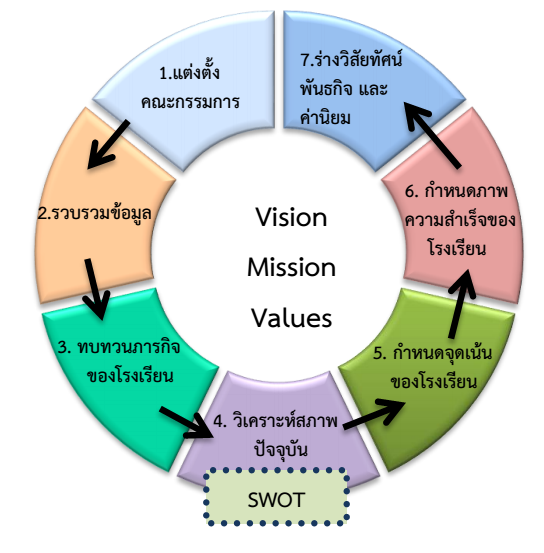 ภาพประกอบที่ 1.2  แสดงวิธีดำเนินการกำหนดวิสัยทัศน์ พันธกิจและค่านิยม					นอกจากนั้นแล้วผู้บริหารยังมีบทบาทการกำหนดวิสัยทัศน์ พันธกิจและค่านิยม โดยเสนอมุมมองใหม่ในการทำงาน เสริมสร้างความเข้าใจให้บุคลากรสามารถยอมรับการเปลี่ยนแปลงที่เกิดขึ้น โดยวิธีการให้บุคลากรได้เรียนรู้จากการปฏิบัติจริง (Action Learning) ซึ่งค่านิยมจะสอดคล้องกับวิสัยทัศน์และพันธกิจขององค์กร โดยบริหารงานที่เน้นการกระจายอำนาจและมีส่วนร่วมมาเป็นกรอบในการปฏิบัติตามหลักปรัชญาของเศรษฐกิจพอเพียง  โดยสร้างบรรยากาศในการปฏิบัติงานที่ส่งเสริมให้บุคลากรได้ปฏิบัติงานอย่างสร้างสรรค์  ตามความสามารถและความถนัด  มีการประชุมเพื่อปรึกษาหารือร่วมกันเป็นประจำ  มีการจัดโครงการพัฒนาบุคลากรเพื่อให้เกิดการพัฒนาตนเองอย่างสม่ำเสมอ  และมีความสามัคคีในหมู่คณะ  ส่งเสริมให้บุคลากรคิดดี  ทำดี  ปฏิบัติงานร่วมกันอย่างกัลยาณมิตร  และมีจรรยาบรรณวิชาชีพครู  ส่งผลให้บุคลากรทุกคนตระหนักถึงบทบาทหน้าที่  ความรับผิดชอบภายใต้กฎหมายและจริยธรรมอันดีงามเป็นแบบอย่างที่ดีแก่นักเรียน  ชุมชนและสังคม		(2) การส่งเสริมการประพฤติปฏิบัติตามกฎหมาย และการประพฤติปฏิบัติอย่างมีจริยธรรม (Promoting Legal and Ethical Behavior) 		ผู้บริหารส่งเสริมการประพฤติปฏิบัติตามกฎหมาย และจริยธรรม ให้ก้าวหน้าอย่างเป็นรูปธรรม ดังนี้			1)  ปฏิบัติตนตามหลักมาตรฐานวิชาชีพผู้บริหารสถานศึกษาประกอบด้วยมาตรฐาน คือ มาตรฐานความรู้และประสบการณ์วิชาชีพ ประพฤติและปฏิบัติตนเป็นตัวอย่างแก่ผู้ใต้บังคับ บัญชา ทั้งการดำเนินชีวิตส่วนตัวและการทำงาน ให้ความเคารพต่อผู้บังคับบัญชา โดยปฏิบัติงานตามนโยบายที่ได้รับมอบหมายเต็มกำลังความสมารถ เป็นผู้ตรงต่อเวลา ทั้งในการนัดหมายประชุมและการส่งงานของบุคลกร และการส่งงานสำนักงานเขตพื้นที่			2)  บริหารจัดการโดยยึดหลักธรรมาภิบาล (Good governance) อย่างเคร่งครัด ซึ่งประกอบด้วย หลักนิติธรรม หลักคุณธรรม หลักความโปร่งใส หลักการมีส่วนร่วม หลักความรับผิดชอบ และหลักความคุ้มค่า เป็นหลักในการบริหารจัดการตลอดทั้งมีจรรยาบรรณวิชาชีพ			3) ยึดหลักการปฏิบัติงาน การบริหารงานโดยใช้โรงเรียนเป็นฐาน (SBM) รับผิดชอบในการบริหารงาน มีการติดตามงานที่มอบหมายไปแล้ว	มีกระบวนการสร้างบรรยากาศและส่งเสริมการปฏิบัติตามกฎหมายและจริยธรรมของครูและบุคลากรตามขั้นตอน ดังภาพประกอบที่ 1.3 ดังนี้ภาพประกอบที่ 1.3 กระบวนการส่งเสริมการประพฤติปฏิบัติตามกฎหมายและจริยธรรม		(3)  การสร้างโรงเรียนที่ประสบความสำเร็จ (Creating a Successful Organization) 		ผู้อำนวยการโรงเรียนมีวิธีการสร้างโรงเรียนที่ประสบความสำเร็จ โดยใช้หลักการทำงานแบบ SME Model  และค่านิยมหลักของโรงเรียน ตามภาพประกอบที่ 1.1  ระบบการนำองค์กร ในการทำงานของบุคคล ซึ่งต้องให้ความสำคัญอย่างมาก ตามวงจรคุณภาพ PDCA โรงเรียนส่งเสริมให้มีการจัดทำกรอบงาน มาตรฐานการปฏิบัติงาน  (ID Plan) เพื่อให้บุคลากรได้ปฏิบัติงานอย่างมีคุณภาพ  จนทำให้โรงเรียนประสบความสำเร็จตามเป้าประสงค์ โดยโรงเรียนกระแชงวิทยามีกระบวนการ ตามตาราง 1.1  โดยใช้การบริหารความเสี่ยงมาเป็นหลักในการป้องกันมิให้การดำเนินการกิจกรรม/ โครงการตามแผนปฏิบัติการประจำปีหยุดชะงัก และมีการประเมินประสิทธิภาพและประสิทธิผลของระบบเพื่อนำมาวิเคราะห์ ปรับปรุง นำมาใช้ในการดำเนินการปีถัดไปตาราง 1.1   แสดงกระบวนการสร้างโรงเรียนที่ประสบความสำเร็จ
	ข.  การสื่อสารและผลการดำเนินงานของโรงเรียน		 (Communication and Organizational PERFORMANCE) 		(1) การสื่อสาร (Communication)  ผู้บริหารมีระบบและกระบวนการสื่อสารแบบสองทิศทาง (Two Way Communication) กับครู บุคลากร นักเรียน และผู้มีส่วนได้ส่วนเสีย  เพื่อให้เกิดความเข้าใจและได้ข้อสรุปร่วมกัน  มีการดำเนินการหลายรูปแบบ เช่น การจัดประชุมสัมมนา ในรูปแบบต่างๆ ได้แก่ Values Workshop , Shared Vision Session การพบปะพูดคุย (face to face Communication) การเดินพบปะผู้ปฏิบัติงานในแต่ละงาน (Walk Around) เครือข่ายสังคมออนไลน์ (Social Network) การติดต่อทางแอพพลิเคชั่นของโทรศัพท์มือถือ (Line) ดำเนินการสื่อสารเพื่อนำสู่การปฏิบัติในทิศทางเดียวกันภายใต้การปฏิบัติตามกฎหมายและจรรยาบรรณวิชาชีพที่ครูและบุคลากรทางการศึกษาต้องปฏิบัติอย่างจริงจัง  ด้วยวิธีการและความถี่ของการสื่อสาร  ดังตาราง 1.2ตาราง 1.2 แสดงวิธีการและความถี่ของการสื่อสาร
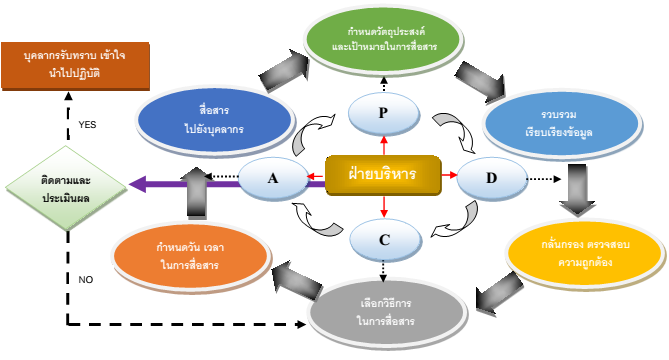 ภาพประกอบที่ 1.4 แสดงกระบวนการสื่อสารเพื่อนำสู่การปฏิบัติในทิศทางเดียวกัน		(2) การทำให้เกิดการปฏิบัติอย่างจริงจัง (Focus on Action) ผู้บริหารมีวิธีการดำเนินการเพื่อให้ครูและบุคลากรมุ่งเน้นการปฏิบัติงานอย่างจริงจัง ปรับปรุงกระบวนการทำงาน นำไปสู่การสร้างนวัตกรรมใหม่ๆ เพื่อให้บรรลุวิสัยทัศน์ของโรงเรียน ตามภาพประกอบที่ 1.5 ดังนี้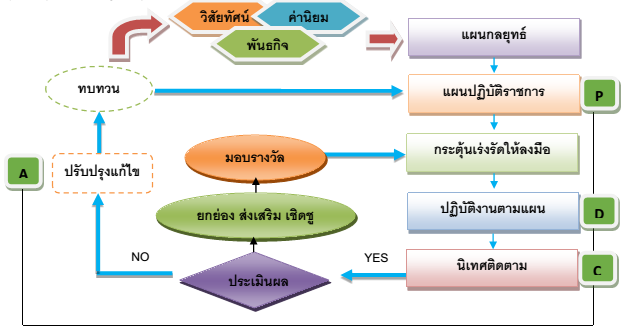 ภาพประกอบที่ 1.5 แสดงกระบวนการทำให้เกิดการปฏิบัติอย่างจริงจัง1.2  การกำกับดูแลองค์กรและความรับผิดชอบต่อสังคม (Governance and Societal Responsibilities)	ก. การกำกับดูแลโรงเรียน (Organizational GOVERNANCE)		(1) ระบบการกำกับดูแลโรงเรียน  (GOVERNANCE System)			โรงเรียนกระแชงวิทยาจัดระบบการกำกับดูแลโรงเรียน  โดยมุ่งเน้นการกำกับดูแลด้วยระบบ
ธรรมาภิบาลมีรายละเอียด ดังนี้
ตาราง 1.3 แสดงการทบทวนและการกำกับดูแลโรงเรียน
ตาราง 1.3 แสดงการทบทวนและการกำกับดูแลโรงเรียน (ต่อ)
		(2) การประเมินผลการดำเนินงาน (PERFORMANCE  Evaluation)  			โรงเรียนดำเนินการประเมินผลการดำเนินงานของผู้อำนวยการและฝ่ายบริหารจากวิธีการต่อไปนี้			1)  สำรวจความคิดเห็นของนักเรียน  ครู  ผู้ปกครองที่มีต่อการบริหารจัดการโรงเรียน			2)  ตรวจสอบผลการประเมินคุณภาพภายในตามมาตรฐานการศึกษาของโรงเรียนและผลการดำเนินงานตามแผนกลยุทธ์			3)  ประเมินผลจากความสำเร็จของการดำเนินงาน  ด้านผลลัพธ์  ผลการศึกษาต่อและรางวัลจากการแข่งขันของนักเรียน			4)  รับฟังความคิดเห็นจากการประชุมผู้ปกครอง เครือข่ายผู้ปกครอง			5)  รับฟังความคิดเห็น  ข้อเสนอแนะจากการประชุมคณะกรรมการสถานศึกษาขั้นพื้นฐาน	ข้อมูลสารสนเทศที่ได้จาก  5  วิธีการ  จะถูกนำไปศึกษาวิเคราะห์  ทบทวน  เพื่อปรับปรุงประสิทธิผลในการนำองค์กร  ดังภาพประกอบที่ 1.6ภาพประกอบที่ 1.6  กระบวนการพัฒนาและปรับปรุงประสิทธิผลในการนำองค์กร 	ข. การประพฤติปฏิบัติตามกฎหมายและมีจริยธรรม (Legal and Ethical Behavior) 		(1) การประพฤติปฏิบัติตามกฎหมายและกฎระเบียบข้อบังคับ  (Legal and Regulatory Behavior)			โรงเรียนมีกระบวนการส่งเสริมและกำกับดูแลให้ผู้บริหารปฏิบัติตนตามกฎหมาย  กฎระเบียบ และจริยธรรม  โดยจะคำนึงถึงผลกระทบต่อสังคมและวัฒนธรรมท้องถิ่น  เพื่อให้การบริหารจัดการบรรลุวิสัยทัศน์  ค่านิยมและพันธกิจ  ที่ตั้งไว้ ผู้บริหารและบุคลากรได้ปฏิบัติหน้าที่ภายใต้เงื่อนไขการประกอบอาชีพของครูและบุคลากรทางการศึกษา ให้ยึดและปฏิบัติตนอย่างเคร่งครัดตามพระราชบัญญัติการศึกษาแห่งชาติ  มาตรฐานวิชาชีพครู จรรยาบรรณวิชาชีพครู  พระราชกฤษฎีกา  กฎกระทรวง  ระเบียบการบริหารราชการแผ่นดิน  คำสั่งนโยบายของสำนักงานคณะกรรมการการศึกษาขั้นพื้นฐาน  และรวมทั้งวินัยข้าราชการครู  กฎหมาย ระเบียบ  คำสั่งและมติคณะรัฐมนตรีที่เกี่ยวข้อง		(2) การประพฤติปฏิบัติอย่างมีจริยธรรม(Ethical Behavior) 			โรงเรียนมีระบบการกำกับดูแลการประพฤติปฏิบัติอย่างมีจริยธรรมของครูและบุคลากรทางการศึกษา  ส่งเสริมให้ทุกคนปฏิบัติตามจรรยาบรรณวิชาชีพ จัดอบรมและสื่อสารให้ครูและบุคลากรตระหนักถึงความสำคัญของการปฏิบัติงานให้เป็นไปตามมาตรฐานของตำแหน่ง  มีการกำกับติดตามและประเมินผลการปฏิบัติอย่างมีจริยธรรม	ค. ความรับผิดชอบต่อสังคม (Societal Responsibilities)		(1) ความผาสุกของสังคม (Societal Well-Being)			โรงเรียนได้คำนึงถึงความผาสุกและประโยชน์ของสังคม  โดยกำหนดวิสัยทัศน์ พันธกิจ เป้าประสงค์ และกลยุทธ์ของโรงเรียน  เน้นการมีส่วนร่วมของผู้มีส่วนได้ส่วนเสีย ชุมชน และสังคมไว้ชัดเจน เพื่อเป็นกรอบในการปฏิบัติงาน  ดังปรากฏในแผนการจัดการศึกษาของโรงเรียนระยะ 4 ปี  (พุทธศักราช 2560 - 2563)  		(2) การสนับสนุนชุมชน (Community Support)
			1) ประชุมผู้ปกครองนักเรียนทุกระดับชั้นเพื่อรับฟังความคิดเห็นและนำมาวางแผนการพัฒนาโรงเรียน			2) ประชุมระดมความคิดเห็นจากเครือข่ายผู้ปกครองทุกห้อง ทุกระดับชั้น และระดับโรงเรียน 			3) ประชุมปรึกษาหารือระหว่างตัวแทนคณะกรรมการสถานศึกษาขั้นพื้นฐาน ตัวแทนภาคีเครือข่าย  ตลอดจนหน่วยงาน องค์กร /สถาบันที่เกี่ยวข้อง เพื่อหาจุดแข็ง จุดอ่อน  และนำมากำหนดวิสัยทัศน์และเป้าหมายของการจัดการศึกษาและพัฒนาโรงเรียนร่วมกัน			4) โรงเรียนกระแชงวิทยาสนับสนุนการจัดกิจกรรม/โครงการของชุมชุนอย่างต่อเนื่อง			5) ชมรมผู้ปกครอง ครู นักเรียน  หน่วยงานต่างๆ ทั้งภาครัฐและเอกชน ให้การสนับสนุน เช่น การระดมทุนที่โรงเรียนขอความอนุเคราะห์ให้การสนับสนุนบุคลากร อุปกรณ์ เครื่องมือและสถานที่ต่าง ๆ 			6) ระดมทุนสร้างกำแพงโรงเรียนและจัดหารถยนต์โดยสาร  โดยจัดงานผ้าป่าเพื่อการศึกษา				7) แหล่งเรียนรู้ภายใน ได้แก่ ห้องสมุด  ห้องปฏิบัติการ ศูนย์การเรียนรู้เศรษฐกิจพอเพียง สวนพฤกษศาสตร์โรงเรียน ห้องพฤกษศาสตร์โรงเรียน แหล่งเรียนรู้ภายนอก  ได้แก่ อุทยานแห่งชาติเขาพระวิหาร  ผามออีแดง  ศาล เรือนจำ  หมู่บ้านศีรษะอโศก  โรงพยาบาลกันทรลักษ์ สถานีตำรวจภูธรกันทรลักษ์  			8) เป็นวิทยากรให้ความรู้ด้านวิชาการให้กับหน่วยงานราชการและหน่วยงานอื่นอยู่เสมอ			9) ให้ความอนุเคราะห์สถานที่สำหรับจัดการอบรม/สัมมนาทางวิชาการ  และจัดกิจกรรมอื่น ๆ อย่างต่อเนื่องระบบการสร้างความสำเร็จกระบวนการ1. กำหนดผู้รับผิดชอบแต่งตั้งคณะกรรมการดำเนินงาน ประกอบด้วย  ฝ่ายบริหารและผู้แทนครู2. วิเคราะห์ความเสี่ยงประกอบด้วย 4 ฝ่าย  วิเคราะห์ความเสี่ยงของตนเอง เช่นฝ่ายบริหารวิชาการ  ได้แก่  เรื่องผลสัมฤทธิ์ทางการเรียน  การติด 0  ร  มส  การสำเร็จการศึกษา  เป็นต้นฝ่ายบริหารงบประมาณ  ได้แก่  เรื่องการจัดซื้อจัดจ้าง  การเบิกจ่ายเงิน  ระบบบัญชี  เป็นต้นฝ่ายบริหารงานบุคคล  ได้แก่  เรื่องอัตรากำลัง  การปฏิบัติตามกฎหมาย  และจรรยาบรรณวิชาชีพครู  เป็นต้นฝ่ายบริหารทั่วไป  ได้แก่  เรื่องความปลอดภัยของอาคารสถานที่       เหตุภาวะฉุกเฉิน  การจัดบรรยากาศสภาพแวดล้อม  ระบบดูแลช่วยเหลือนักเรียน  เป็นต้น3. จัดทำแผนบริหาร          ความเสี่ยงแต่ละฝ่าย  งาน  กลุ่มสาระการเรียนรู้  จัดทำโครงการ / กิจกรรม           ทุกปีงบประมาณ  และดำเนินงานตามโครงการอย่างต่อเนื่อง  จนสำเร็จตามแผนที่วางไว้  และบรรลุวิสัยทัศน์ของโรงเรียน4. นิเทศ กำกับ ติดตาม                การดำเนินงานตามแผนบริหารความเสี่ยงใช้ SME Model ในการกำกับติดตาม  โดยกรรมการนิเทศภายใน และคณะกรรมการควบคุมภายใน5. ประเมินผลใช้แบบตรวจสอบมาตรฐานการควบคุมภายในโรงเรียนวิธีการผู้เกี่ยวข้องความถี่ของการสื่อสารประชุมครูและบุคลากรประจำเดือนครูและบุคลากร1 ครั้ง/เดือนประชุมคณะกรรมการบริหารโรงเรียนคณะกรรมการบริหารโรงเรียน1-2 ครั้ง/เดือนประชุมคณะกรรมการสถานศึกษาขั้นพื้นฐานผู้อำนวยการ/คณะกรรมการสถานศึกษา2 ครั้ง/ปีการศึกษาการประชุมคณะกรรมการบริหารวิชาการรองผู้อำนวยการฝ่ายบริหารวิชาการ/หัวหน้ากลุ่มสาระการเรียนรู้10 ครั้ง/ปีการศึกษาการประชุมคณะกรรมการบริหารงบประมาณรองผู้อำนวยการฝ่ายบริหารงบประมาณ/บุคลากรในฝ่าย10 ครั้ง/ปีการศึกษาการประชุมคณะกรรมการบริหารงานบุคคลรองผู้อำนวยการฝ่ายบริหารงานบุคคล/บุคลากรในฝ่าย10 ครั้ง/ปีการศึกษาการประชุมคณะกรรมการบริหารทั่วไปรองผู้อำนวยการฝ่ายบริหารทั่วไป/บุคลากรในฝ่าย10 ครั้ง/ปีการศึกษาการตรวจเยี่ยม  การนิเทศ  การพูดคุยตามโอกาสเหมาะสมผู้อำนวยการโรงเรียน/รองผู้อำนวยการทุกฝ่าย/หัวหน้ากลุ่มสาระการเรียนรู้/ครูประจำวิชา2 ครั้ง/ปีการศึกษาประชุมกลุ่มสาระการเรียนรู้ครูแต่ละกลุ่มสาระการเรียนรู้1  - 2 ครั้ง/เดือนประชุมคณะสี / ระดับชั้นครูแต่ละคณะสี / ระดับชั้น3 - 4 ครั้ง/ภาคเรียนโทรศัพท์มือถือคณะครูและบุคลากรไม่จำกัดสายตรงผู้บริหารนักเรียน  ครู  บุคลากร  และ ผู้มีส่วนได้ส่วนเสียไม่จำกัดเครือข่ายสังคมออนไลน์ (Social Network)/แอพพลิเคชั่นของโทรศัพท์มือถือ (Line)คณะครูและบุคลากรไม่จำกัดประกาศ  เสียงตามสาย  หนังสือเวียนคณะครูและบุคลากรไม่จำกัดแผนปฏิบัติการประจำปีนักเรียน  ครู  บุคลากร  และ        ผู้มีส่วนได้ส่วนเสีย1 ครั้ง/ปีรายงานประจำปีนักเรียน  ครู  บุคลากร  และ        ผู้มีส่วนได้ส่วนเสีย1 ครั้ง/ปีด้านที่สำคัญของระบบธรรมาภิบาลแนวทางความรับผิดชอบต่อการบริหารจัดการของผู้บริหาร1.แต่งตั้งคณะกรรมการประเมินผลการปฏิบัติงาน2.ทบทวนการปฏิบัติงานของกลุ่มบริหารตามรอบการประเมินทุก 6 เดือน3.บุคลากรทุกคนได้รับการประเมินผลการปฏิบัติงานทุกรอบ 6 เดือนความรับผิดชอบต่อแผนกลยุทธ์1.แต่งตั้งคณะกรรมการดำเนินงาน2.การสร้างความเข้าใจและการสื่อสาร3.กำกับและดำเนินการให้บรรลุตามแผนกลยุทธ์ความรับผิดชอบด้านการเงิน1.แต่งตั้งผู้รับผิดชอบงานด้านการเงินและงบประมาณ2.การจัดเก็บรักษา  และจัดส่งเงินรายได้ตามระเบียบการเงินและพัสดุ  3.การรายงานข้อมูลทางการเงินอย่างสม่ำเสมอ  4.การตรวจสอบภายในและภายนอกอย่างเป็นอิสระโดยคณะกรรมการและโดยต้นสังกัดความโปร่งใสในการดำเนินการ1.ปฏิบัติงาน โครงการ/กิจกรรมในรูปคณะกรรมการ2.คณะกรรมการสถานศึกษาขั้นพื้นฐานมีส่วนร่วมกับการดำเนินการของโรงเรียน3.ตรวจสอบความพึงพอใจในการดำเนินงานของฝ่ายบริหารการสรรหาคณะกรรมการในคณะกรรมการกำกับดูแลโรงเรียน1.การประกาศสรรหาและเลือกตั้งคณะกรรมการ2.เปิดรับสมัครหรือรับการเสนอชื่อเข้ารับการเลือกเป็นกรรมการแต่ละประเภท3.ตรวจสอบคุณสมบัติของผู้สมัครหรือผู้ที่ได้รับการเสนอชื่อ4.ประกาศรายชื่อผู้มีสิทธิ์ได้รับเลือกเป็นกรรมการแต่ละประเภท5.ดำเนินการให้ผู้มีสิทธิ์เข้ารับการคัดเลือกเป็นกรรมการแต่ละประเภทเลือกคณะกรรมการตามจำนวนที่กำหนดด้านที่สำคัญของระบบธรรมาภิบาลแนวทาง6.สรรหาและเลือกกรรมการผู้ทรงคุณวุฒิ7.เสนอชื่อผู้ที่ได้รับการคัดเลือกต่อผู้อำนวยการสำนักงานเขตพื้นที่การศึกษามัธยมศึกษา เขต 28 เพื่อพิจารณาแต่งตั้งประธานกรรมการและกรรมการการตรวจสอบภายในและภายนอกที่เป็นอิสระนำระบบควบคุมภายใน  มาเป็นเครื่องมือที่สำคัญในกระบวนการกำกับดูแล  มีการกำกับติดตามการดำเนินงานระบบควบคุมภายใน  เพื่อให้มีประสิทธิภาพเกิดความคุ้มค่ามากที่สุด  การควบคุมภายใน  ประกอบด้วยการดำเนินงานตามโครงสร้างการบริหารงานของโรงเรียน 4 ฝ่ายการปกป้องผลประโยชน์ของผู้มีส่วนได้ส่วนเสีย1.มีการดำเนินการตามระบบการประกันคุณภาพการศึกษา2.การดำเนินการตามนโยบาย จุดเน้นของโรงเรียนเพื่อให้บรรลุเป้าหมายตามพันธกิจ3.มีการตรวจสอบข้อมูลที่มีส่วนเกี่ยวข้องกับการปฏิบัติงานและอาจมีการปรับเปลี่ยนและแก้ไขสัญญาในส่วนที่ราชการจะเป็นผู้เสียเปรียบ4.มีการจัดซื้อจัดจ้างวัสดุครุภัณฑ์ของทางราชการอย่างโปร่งใสและตรวจสอบได้5.การรายงานผลการปฏิบัติงานประจำปีต่อที่ประชุมและนำเสนอข้อเสนอแนะมาปรับปรุงผลการดำเนินงานการเตรียมความพร้อมเพื่อสืบทอดตำแหน่งสำหรับผู้นำระดับสูง1.แต่งตั้งคณะกรรมการบริหารโรงเรียน2.มีวัฒนาธรรมการทำงานที่สานต่อกันของผู้บริหาร3.แต่งตั้งรองผู้อำนวยการ หัวหน้าฝ่าย หัวหน้างาน หัวหน้ากลุ่มสาระการเรียนรู้4.มีโครงสร้างการบริหารโรงเรียน